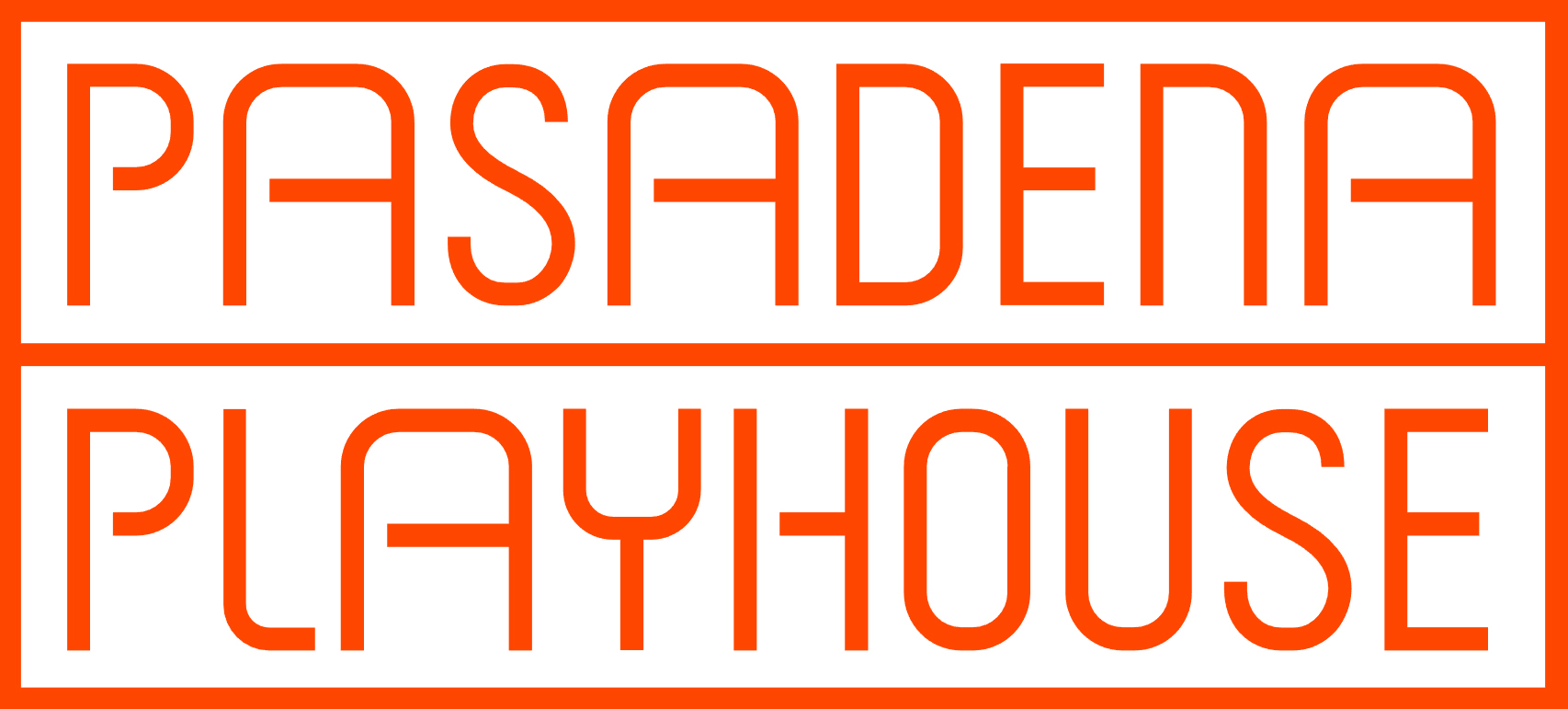 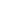 Tickets now on sale for first three productions ofPasadena Playhouse 2023–2024 Season:The LA Premiere ofAdam Rapp’s thrilling dramaThe Sound InsideSeptember 6 – October 1, 2023A fresh take on Jerome Lawrence and Robert E. Lee’s ClassicInherit the WindNovember 1 – November 26, 2023A new Playhouse tradition created byHead Over Heels co-director Sam Pinkleton The Pasadena Playhouse Holiday Spectacular  December 7 - December 23, 2023Tickets at pasadenaplayhouse.org or by calling 626-356-7529July 26, 2023, Pasadena, CA | Pasadena Playhouse announces that tickets are now on sale for the first three productions of the 2023–2024 season: The LA premiere of Adam Rapp’s thrilling drama The Sound Inside from September 6 through October 1, a fresh take on Jerome Lawrence and Robert E. Lee’s Inherit the Wind from November 1 through November 26, and  a new Playhouse tradition created by Head Over Heels co-director Sam Pinkleton, The Pasadena Playhouse Holiday Variety Show December 7 through December 23.Tickets for all three shows are available at pasadenaplayhouse.org, by phone at 626-356-7529, and at the box office at 39 South El Molino Avenue, Pasadena, CA 91101.  The Sound Inside (September 6 – October 1, 2023) By Adam RappNot everything is as it seems behind the ivy-covered walls of Yale, where an unlikely bond leads to an unthinkable favor. Writing professor Bella Baird is looking for answers, but a fateful encounter with a mysterious student could lead to life-changing consequences for both of them. Nominated for six Tony Awards, including Best Play, Pulitzer Prize finalist Adam Rapp’s haunting 90-minute thriller will leave you wondering who you can trust and remind you everyone has a story — the question is how it ends.Recipient of the Outer Critics Circle Award for Outstanding New Broadway Play, The Sound Inside is “absolutely riveting theater” (The Wrap), “a remarkable psychological mystery” (Deadline), “a stunning character study of someone you’d like to know” (Variety) and “90 uninterrupted minutes of tension.” (The New York Times)__________________________________________________________________________Inherit the Wind (November 1 – November 26, 2023) By Jerome Lawrence and Robert E. LeeTwo of the nation’s leading lawyers go head-to-head in the ultimate battle of wit, wisdom, and will in this powerful drama. With freedom of speech hanging in the balance, will this small-town courtroom bring us together or tear the nation apart? In a fresh production boldly reimagined for today, Inherit the Wind will make you rethink what you know and dare you to question just how much society has evolved.“The subject of teaching evolution and religion in public schools is even more topical than it was when Jerome Lawrence and Robert E. Lee’s worthy war horse first galloped onto Broadway more than half a century ago” (The New York Times) The Pasadena Playhouse Holiday Spectacular (December 7 – 23, 2023)  Created by Sam PinkletonYou better watch out, you better not cry, because something magical is coming to the Playhouse this holiday season. Sam Pinkleton, the creative mind behind 2021’s production of Head Over Heels, returns to the Playhouse to sleigh audiences with a brand-new holiday show that’s sure to leave you feeling merry and bright. So get ready to jingle all the way and join us for a holly jolly spectacular you'll never forget.“As Pinkleton put it to me a few weeks ago from the midst of rehearsals {at Pasadena Playhouse for Head Over Heels}, “I kind of am only interested in theatre that is also an event, where, when you leave, if you think you just saw a concert or you think you just saw a play or you think you just went to a party—you did, right?” – (American Theatre)_____________________________________________________________________________________ABOUT PASADENA PLAYHOUSEPasadena Playhouse, the official State Theater of California and recipient of the 2023 Regional Theatre Tony Award, is one of the most prolific theaters in the country. The Playhouse has staged thousands of original productions since its founding in 1917 including premieres of works by Tennessee Williams, Eugene O’Neill, Suzan Lori Parks and hundreds more. For decades, its pioneering School for Theater Arts was a training ground for actors and theatermakers who went on to make significant contributions to the entertainment industry. Under the leadership of Producing Artistic Director Danny Feldman since 2016,  Pasadena Playhouse’s productions and community programs are centered on its founding idea of being a living force in its community, making theater for everyone.Calendar Listing for The Sound InsideThe Sound Inside By Adam RappAn unexpected bond.An unspeakable request.An unforgettable story.Venue:		Pasadena Playhouse, 39 South El Molino Avenue, Pasadena, CA 91101Dates:		Wednesday, September 6 to Sunday, October 1Press opening Sunday, September 10 at 7:00 p.m.Tickets:	Tickets start at $35Online -- pasadenaplayhouse.orgBy phone at 626-356-7529 In person -- Pasadena Playhouse Box Office, located at 39 South El Molino Avenue, Pasadena, CA 91101Information:	For more information on all productions at Pasadena Playhouse visit pasadenaplayhouse.org.Performance Schedule:  Wednesday-Friday evenings at 8:00 p.m.                 Saturday at 2:00 p.m. and 8:00 p.m; Sunday at 2:00 p.m.Calendar Listing for Inherit the WindInherit the Wind By Jerome Lawrence and Robert E. LeeOn Trial: The Right to ThinkVenue:		Pasadena Playhouse, 39 South El Molino Avenue, Pasadena, CA 91101Dates:		Wednesday, November 1 to Sunday, November 26Press opening Sunday, November 5 at 5:00 p.m.Tickets:	Prices start at $35Online -- PasadenaPlayhouse.orgBy phone at 626-356-7529 In person -- Pasadena Playhouse Box Office, located at 39 South El Molino Avenue, Pasadena, CA 91101Performance Schedule:  Wednesday-Friday evenings at 8:00 p.m.Saturday at 2:00 p.m. and 8:00 p.m; Sunday at 2:00 p.m. and 7:00 p.m. Calendar Listing for The Pasadena Playhouse Holiday SpectacularThe Pasadena Playhouse Holiday Spectacular Created by Sam PinkletonA holiday show as only the Playhouse can do.Venue:		Pasadena Playhouse, 39 South El Molino Avenue, Pasadena, CA 91101Dates:		Saturday, December 7 to Saturday, December 23		Press opening Sunday, December 10Tickets:	Tickets start at $39Online -- pasadenaplayhouse.orgBy phone at 626-356-7529 In person -- Pasadena Playhouse Box Office, located at 39 South El Molino Avenue, Pasadena, CA 91101Performance Schedule:  December 7, 2023 - Thursday – 8:00 PMDecember 8, 2023 - Friday – 8:00 PMDecember 9, 2023 - Saturday – 2:00 PM 			December 9, 2023 - Saturday – 8:00 PM		December 10, 2023 - Sunday – 2:00 PM		December 13, 2023 - Wednesday – 8:00 PM 	December 14, 2023 - Thursday – 8:00 PM 		December 15, 2023 - Friday – 8:00 PM 		December 16, 2023 - Saturday – 2:00 PM 		December 16, 2023 - Saturday – 8:00 PM 		December 17, 2023 - Sunday – 2:00 PM 		December 17, 2023 - Sunday – 7:00 PM 		December 20, 2023 - Wednesday – 8:00 PM 	 December 21, 2023 - Thursday – 8:00 PM 		December 22, 2023 - Friday – 8:00 PM 		December 23, 2023 - Saturday – 2:00 PM 		December 23, 2023 - Saturday – 8:00 PM 		